Pg 7 - 15Explain the significance of the chess set. Pg  11_____________________________________________________________________________________________________________________________________________________________________________________________________________________________________________________________________________________________Describe their relationship using evidence from the text.____________________________________________________________________________________________________________________________________________________________________________________________________________________________________________________________________________________________________________________________________________________________________________________________What suggests that the army are dangerous?___________________________________________________________________________________________________________________________________________________________________________________________________________________________________________________________________________________________________________________________________________________________________________________________________________________________________________________________________________________________What evidence is there that the story is not set in England? 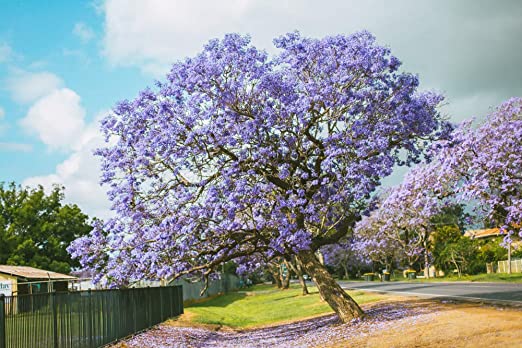 Why are the boys so shocked that Kidane had spoken about their Fathers?____________________________________________________________________________________________________________________________________________________________________________________________________________________________________________________________________________________________________________________________________________________________________________________________StatementsTrue/ FalseEvidence from the textBini is not as clever.They are wealthy.The main character wants to be a doctor.All the children go to school.At school, they wear uniforms.What do I know for certain?What do I think?What do I wonder?